ESCOLA _________________________________DATA:_____/_____/_____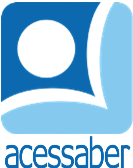 PROF:_______________________________________TURMA:___________NOME:________________________________________________________PASSEANDO COM O CACHORROA PRIMEIRA COISA QUE FAÇO QUANDO ANDO MEU CACHORRO É COLOCA-LO NA COLEIRA. ENTÃO EU SAIO PELA PORTA E O CONDUZO PELA CALÇADA. ENTÃO DAMOS A VOLTA NO QUARTEIRÃO E DEPOIS DA NOSSA CAMINHADA, EU TIRO SUA COLEIRA. AUTOR DESCONHECIDOQUESTÕESQUAL É O TÍTULO DO TEXTO?R: __________________________________________________________________AGORA COLOQUE OS EVENTOS NA ORDEM DE 1 A 5: (__) SAIR PELA PORTA (__) DAR A VOLTA NO QUARTEIRÃO (__) TIRAR A COLEIRA (__) GUIÁ-LO PELA CALÇADA (__) COLOCAR A COLEIRAFAÇA UMA ILUSTRAÇÃO DO TEXTO: